EXAMEN D'APTITUDE CARDIO 2024Cher Confrère, Pourriez-vous réaliser chez ce patient les examens suivants :Un électrocardiogramme de repos.Un test à l'effort par paliers progressifs accompagné d'un enregistrement de l'ECG durant l'épreuve.Cet examen est exigé dans le cadre de la visite médicale relative à l’obtention d’un certificat d’aptitude à la pratique du sport automobile et du Karting en compétition.Nous attirons votre attention sur le fait que ce patient est un sportif. Il doit se conformer à la loi anti-dopage de l’AMA-WADA. Toute prise médicamenteuse doit être conforme au code antidopage et au besoin, faire l’objet d’une demande d’autorisation d’usage à des fins thérapeutiques par le sportif lui-même.Pouvons-nous vous demander, également, de contrôler, en préalable, l’exactitude de l’identité du demandeur ?Je vous prie de bien vouloir compléter la partie du formulaire ‘Attestation d’aptitude médicale (ASAF)’ qui vous est réservée, la durée de l’éventuel agrément que vous accordez au demandeur (Validité maximale si le demandeur a :  - entre 50 ans et 59 ans, maximum 3 années civiles pleines, la validité de l’examen ne peut donc dépasser la date du 31/12/2026                                                      - 60 ans et plus, maximum 1 année civile pleine, la validité de l’examen ne peut donc dépasser la date du 31/12/2024Merci  de lui remettre, également, le document ci-joint, comportant vos observations (à charge pour lui de le conserver, à toutes fins utiles). N.B. : Si l’agrément a été accordé en décembre, la période de validité prendra cours au 1er janvier de l’année suivante.En vous remerciant pour votre bonne collaboration, je vous prie d'agréer, Cher Confrère, l'assurance de mes sentiments confraternels.Le Médecin examinateur(Cachet, date, signature)EXAMEN D'APTITUDE CARDIO 2024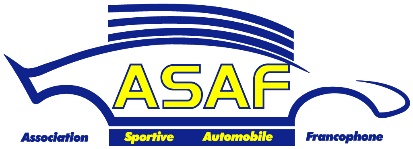 Province*Club**Mentions préalables obligatoires*Mentions préalables obligatoiresA REALISER OBLIGATOIREMENT PAR UN CARDIOLOGUENom :Prénom :Date de naissance :Adresse :Tel./GSM :E-mail :Province*Club**Mentions préalables obligatoires*Mentions préalables obligatoiresNom :Prénom :Date de naissance :Adresse :Tel./GSM :E-mail :TEST D'EFFORTTEST D'EFFORTTEST D'EFFORTTEST D'EFFORTTYPE :CycloergomètreCycloergomètreCycloergomètreCycloergomètreCycloergomètreCycloergomètreCycloergomètreTapis roulantTapis roulantREPOS :T.A. : ……………/………………  mm HgT.A. : ……………/………………  mm HgT.A. : ……………/………………  mm HgT.A. : ……………/………………  mm HgT.A. : ……………/………………  mm HgT.A. : ……………/………………  mm HgT.A. : ……………/………………  mm HgPouls : …………………/minPouls : …………………/minECG de repos :Rythme :Rythme :Rythme :Rythme :………………………………………………………………….………………………………………………………………….………………………………………………………………….………………………………………………………………….………………………………………………………………….ECG de repos :Axe :Axe :Axe :Axe :………………………………………………………………………………………espace PQ : ………………….espace PQ : ………………….ECG de repos :Onde P :Onde P :Onde P :Onde P :………………………………………………………………….………………………………………………………………….………………………………………………………………….………………………………………………………………….………………………………………………………………….ECG de repos :Complexe QRS :Complexe QRS :Complexe QRS :Complexe QRS :………………………………………………………………….………………………………………………………………….………………………………………………………………….………………………………………………………………….………………………………………………………………….ECG de repos :Repolarisation :Repolarisation :Repolarisation :Repolarisation :………………………………………………………………….………………………………………………………………….………………………………………………………………….………………………………………………………………….………………………………………………………………….ECG de repos :Conclusion :Conclusion :Conclusion :Conclusion :………………………………………………………………….………………………………………………………………….………………………………………………………………….………………………………………………………………….………………………………………………………………….………………………………………………………………….………………………………………………………………….………………………………………………………………….………………………………………………………………….………………………………………………………………….Début de charge :Début de charge :…………………….. W…………………….. W…………………….. W…………………….. W…………………….. WFin de charge :Fin de charge :…………………….. W…………………….. W…………………….. W…………………….. W…………………….. WDurée du test :Durée du test :………………….. / minT.A. :T.A. :……../..………mm Hg……../..………mm Hg……../..………mm Hg……../..………mm Hg……../..………mm HgPouls :Pouls :………………….. / minECG durant l'effortECG durant l'effortECG durant l'effortECG durant l'effortECG durant l'effortECG durant l'effortECG durant l'effortECG durant l'effortECG durant l'effortECG durant l'effort………………………………………………………………………………………………………………...………………………………………………………………………………………………………………...………………………………………………………………………………………………………………...………………………………………………………………………………………………………………...………………………………………………………………………………………………………………...………………………………………………………………………………………………………………...………………………………………………………………………………………………………………...………………………………………………………………………………………………………………...………………………………………………………………………………………………………………...………………………………………………………………………………………………………………...………………………………………………………………………………………………………………...………………………………………………………………………………………………………………...………………………………………………………………………………………………………………...………………………………………………………………………………………………………………...………………………………………………………………………………………………………………...………………………………………………………………………………………………………………...………………………………………………………………………………………………………………...………………………………………………………………………………………………………………...………………………………………………………………………………………………………………...………………………………………………………………………………………………………………...Récupération :Récupération :pouls à 1 min : …………………………………………. / min.pouls à 1 min : …………………………………………. / min.pouls à 1 min : …………………………………………. / min.pouls à 1 min : …………………………………………. / min.pouls à 1 min : …………………………………………. / min.pouls à 1 min : …………………………………………. / min.pouls à 1 min : …………………………………………. / min.pouls à 1 min : …………………………………………. / min.pouls à 3 min : …………………………………………. / min.pouls à 3 min : …………………………………………. / min.pouls à 3 min : …………………………………………. / min.pouls à 3 min : …………………………………………. / min.pouls à 3 min : …………………………………………. / min.pouls à 3 min : …………………………………………. / min.pouls à 3 min : …………………………………………. / min.pouls à 3 min : …………………………………………. / min.Trouble du rythme :Trouble du rythme :Trouble du rythme :nonnonnonouiAnomalie repolarisationAnomalie repolarisationAnomalie repolarisationnonnonnonouisi oui, précisez :si oui, précisez :si oui, précisez :si oui, précisez :si oui, précisez :si oui, précisez :si oui, précisez :si oui, précisez :si oui, précisez :si oui, précisez :………………………………………………………………………………………………………………...………………………………………………………………………………………………………………...………………………………………………………………………………………………………………...………………………………………………………………………………………………………………...………………………………………………………………………………………………………………...………………………………………………………………………………………………………………...………………………………………………………………………………………………………………...………………………………………………………………………………………………………………...………………………………………………………………………………………………………………...………………………………………………………………………………………………………………...………………………………………………………………………………………………………………...………………………………………………………………………………………………………………...………………………………………………………………………………………………………………...………………………………………………………………………………………………………………...………………………………………………………………………………………………………………...………………………………………………………………………………………………………………...………………………………………………………………………………………………………………...………………………………………………………………………………………………………………...………………………………………………………………………………………………………………...………………………………………………………………………………………………………………...Remarques :Remarques :Remarques :Remarques :Remarques :Remarques :Remarques :Remarques :Remarques :Remarques :………………………………………………………………………………………………………………...………………………………………………………………………………………………………………...………………………………………………………………………………………………………………...………………………………………………………………………………………………………………...………………………………………………………………………………………………………………...………………………………………………………………………………………………………………...………………………………………………………………………………………………………………...………………………………………………………………………………………………………………...………………………………………………………………………………………………………………...………………………………………………………………………………………………………………...………………………………………………………………………………………………………………...………………………………………………………………………………………………………………...………………………………………………………………………………………………………………...………………………………………………………………………………………………………………...………………………………………………………………………………………………………………...………………………………………………………………………………………………………………...………………………………………………………………………………………………………………...………………………………………………………………………………………………………………...………………………………………………………………………………………………………………...………………………………………………………………………………………………………………...Conclusion du test d'effortJe certifie que l'examen cardiologique réalisé ce jour sur Monsieur / Madame …………………………………………………………………………………............................................................ne contre-indique pas la pratique du sport automobile, ni du Karting en compétition.Mon agrément est valable jusqu'au :- Le/la candidat(e)  a entre 50 et 59 ans :  31 décembre 2024  31 décembre 2025  31 décembre 2026**Veuillez cocher la durée de validité de l’examen qui ne peut excéder 3 années civiles pleines.- Le/la candidat(e) a 60 ans ou plus :  31 décembre 2024 **Après 60 ans, la validité de l’examen ne peut excéder une année civile pleine.N.B. : Si l’agrément a été accordé en décembre, la période de validité prendra cours au 1er janvier de l’année suivante.(Les documents relatifs à l’examen ont été remis au demandeur, le …………………………)Date, signature et cachet :Conclusion du test d'effortJe certifie que l'examen cardiologique réalisé ce jour sur Monsieur / Madame …………………………………………………………………………………............................................................ne contre-indique pas la pratique du sport automobile, ni du Karting en compétition.Mon agrément est valable jusqu'au :- Le/la candidat(e)  a entre 50 et 59 ans :  31 décembre 2024  31 décembre 2025  31 décembre 2026**Veuillez cocher la durée de validité de l’examen qui ne peut excéder 3 années civiles pleines.- Le/la candidat(e) a 60 ans ou plus :  31 décembre 2024 **Après 60 ans, la validité de l’examen ne peut excéder une année civile pleine.N.B. : Si l’agrément a été accordé en décembre, la période de validité prendra cours au 1er janvier de l’année suivante.(Les documents relatifs à l’examen ont été remis au demandeur, le …………………………)Date, signature et cachet :Conclusion du test d'effortJe certifie que l'examen cardiologique réalisé ce jour sur Monsieur / Madame …………………………………………………………………………………............................................................ne contre-indique pas la pratique du sport automobile, ni du Karting en compétition.Mon agrément est valable jusqu'au :- Le/la candidat(e)  a entre 50 et 59 ans :  31 décembre 2024  31 décembre 2025  31 décembre 2026**Veuillez cocher la durée de validité de l’examen qui ne peut excéder 3 années civiles pleines.- Le/la candidat(e) a 60 ans ou plus :  31 décembre 2024 **Après 60 ans, la validité de l’examen ne peut excéder une année civile pleine.N.B. : Si l’agrément a été accordé en décembre, la période de validité prendra cours au 1er janvier de l’année suivante.(Les documents relatifs à l’examen ont été remis au demandeur, le …………………………)Date, signature et cachet :Conclusion du test d'effortJe certifie que l'examen cardiologique réalisé ce jour sur Monsieur / Madame …………………………………………………………………………………............................................................ne contre-indique pas la pratique du sport automobile, ni du Karting en compétition.Mon agrément est valable jusqu'au :- Le/la candidat(e)  a entre 50 et 59 ans :  31 décembre 2024  31 décembre 2025  31 décembre 2026**Veuillez cocher la durée de validité de l’examen qui ne peut excéder 3 années civiles pleines.- Le/la candidat(e) a 60 ans ou plus :  31 décembre 2024 **Après 60 ans, la validité de l’examen ne peut excéder une année civile pleine.N.B. : Si l’agrément a été accordé en décembre, la période de validité prendra cours au 1er janvier de l’année suivante.(Les documents relatifs à l’examen ont été remis au demandeur, le …………………………)Date, signature et cachet :Conclusion du test d'effortJe certifie que l'examen cardiologique réalisé ce jour sur Monsieur / Madame …………………………………………………………………………………............................................................ne contre-indique pas la pratique du sport automobile, ni du Karting en compétition.Mon agrément est valable jusqu'au :- Le/la candidat(e)  a entre 50 et 59 ans :  31 décembre 2024  31 décembre 2025  31 décembre 2026**Veuillez cocher la durée de validité de l’examen qui ne peut excéder 3 années civiles pleines.- Le/la candidat(e) a 60 ans ou plus :  31 décembre 2024 **Après 60 ans, la validité de l’examen ne peut excéder une année civile pleine.N.B. : Si l’agrément a été accordé en décembre, la période de validité prendra cours au 1er janvier de l’année suivante.(Les documents relatifs à l’examen ont été remis au demandeur, le …………………………)Date, signature et cachet :Conclusion du test d'effortJe certifie que l'examen cardiologique réalisé ce jour sur Monsieur / Madame …………………………………………………………………………………............................................................ne contre-indique pas la pratique du sport automobile, ni du Karting en compétition.Mon agrément est valable jusqu'au :- Le/la candidat(e)  a entre 50 et 59 ans :  31 décembre 2024  31 décembre 2025  31 décembre 2026**Veuillez cocher la durée de validité de l’examen qui ne peut excéder 3 années civiles pleines.- Le/la candidat(e) a 60 ans ou plus :  31 décembre 2024 **Après 60 ans, la validité de l’examen ne peut excéder une année civile pleine.N.B. : Si l’agrément a été accordé en décembre, la période de validité prendra cours au 1er janvier de l’année suivante.(Les documents relatifs à l’examen ont été remis au demandeur, le …………………………)Date, signature et cachet :Conclusion du test d'effortJe certifie que l'examen cardiologique réalisé ce jour sur Monsieur / Madame …………………………………………………………………………………............................................................ne contre-indique pas la pratique du sport automobile, ni du Karting en compétition.Mon agrément est valable jusqu'au :- Le/la candidat(e)  a entre 50 et 59 ans :  31 décembre 2024  31 décembre 2025  31 décembre 2026**Veuillez cocher la durée de validité de l’examen qui ne peut excéder 3 années civiles pleines.- Le/la candidat(e) a 60 ans ou plus :  31 décembre 2024 **Après 60 ans, la validité de l’examen ne peut excéder une année civile pleine.N.B. : Si l’agrément a été accordé en décembre, la période de validité prendra cours au 1er janvier de l’année suivante.(Les documents relatifs à l’examen ont été remis au demandeur, le …………………………)Date, signature et cachet :Conclusion du test d'effortJe certifie que l'examen cardiologique réalisé ce jour sur Monsieur / Madame …………………………………………………………………………………............................................................ne contre-indique pas la pratique du sport automobile, ni du Karting en compétition.Mon agrément est valable jusqu'au :- Le/la candidat(e)  a entre 50 et 59 ans :  31 décembre 2024  31 décembre 2025  31 décembre 2026**Veuillez cocher la durée de validité de l’examen qui ne peut excéder 3 années civiles pleines.- Le/la candidat(e) a 60 ans ou plus :  31 décembre 2024 **Après 60 ans, la validité de l’examen ne peut excéder une année civile pleine.N.B. : Si l’agrément a été accordé en décembre, la période de validité prendra cours au 1er janvier de l’année suivante.(Les documents relatifs à l’examen ont été remis au demandeur, le …………………………)Date, signature et cachet :Conclusion du test d'effortJe certifie que l'examen cardiologique réalisé ce jour sur Monsieur / Madame …………………………………………………………………………………............................................................ne contre-indique pas la pratique du sport automobile, ni du Karting en compétition.Mon agrément est valable jusqu'au :- Le/la candidat(e)  a entre 50 et 59 ans :  31 décembre 2024  31 décembre 2025  31 décembre 2026**Veuillez cocher la durée de validité de l’examen qui ne peut excéder 3 années civiles pleines.- Le/la candidat(e) a 60 ans ou plus :  31 décembre 2024 **Après 60 ans, la validité de l’examen ne peut excéder une année civile pleine.N.B. : Si l’agrément a été accordé en décembre, la période de validité prendra cours au 1er janvier de l’année suivante.(Les documents relatifs à l’examen ont été remis au demandeur, le …………………………)Date, signature et cachet :Conclusion du test d'effortJe certifie que l'examen cardiologique réalisé ce jour sur Monsieur / Madame …………………………………………………………………………………............................................................ne contre-indique pas la pratique du sport automobile, ni du Karting en compétition.Mon agrément est valable jusqu'au :- Le/la candidat(e)  a entre 50 et 59 ans :  31 décembre 2024  31 décembre 2025  31 décembre 2026**Veuillez cocher la durée de validité de l’examen qui ne peut excéder 3 années civiles pleines.- Le/la candidat(e) a 60 ans ou plus :  31 décembre 2024 **Après 60 ans, la validité de l’examen ne peut excéder une année civile pleine.N.B. : Si l’agrément a été accordé en décembre, la période de validité prendra cours au 1er janvier de l’année suivante.(Les documents relatifs à l’examen ont été remis au demandeur, le …………………………)Date, signature et cachet :